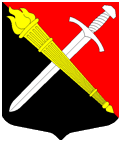 АДМИНИСТРАЦИЯмуниципальное образование Тельмановское сельское поселение Тосненского района Ленинградской областиП О С Т А Н О В Л Е Н И Е«31» января 2019 года                                                                                  № 22«О безвозмездной передаче муниципальногоимущества в сфере водоснабжения и водоотведенияиз муниципальной собственности Тельмановскогосельского поселения Тосненского района Ленинградской области в государственную собственность Ленинградской области»В соответствии с частью 11 статьи 154 Федерального закона "О внесении изменений в законодательные акты Российской Федерации и признании утратившими силу некоторых законодательных актов Российской Федерации в связи с принятием Федеральных законов "О внесении изменений и дополнений в Федеральный закон "Об общих принципах организации законодательных (представительных) и исполнительных органов государственной власти субъектов Российской Федерации" и "Об общих принципах организации местного самоуправления в Российской Федерации", постановлением Правительства Российской Федерации от 13 июня 2006 года № 374 «О перечнях документов, необходимых для принятия решения о передаче имущества из федеральной собственности в собственность субъекта Российской Федерации или муниципальную собственность, из собственности субъекта Российской Федерации в федеральную собственность или муниципальную собственность, из муниципальной собственности в федеральную собственность или собственность субъекта Российской Федерации», Положением о порядке управления и распоряжения муниципальным имуществом муниципального образования Тельмановское сельское поселение Тосненского района Ленинградской области, утв. Решением Совета депутатов МО Тельмановское сельское поселение Тосненского района Ленинградской области от 14.09.2010г. № 130 (с изменениями от 07.09.2011г. №196, от 26.03.2013г. №37, от 12.11.2014г. №127), Уставом Тельмановского сельского поселения Тосненского района Ленинградской области, для повышения надежности обеспечения потребителей услугами водоснабжения и водоотведения, создания экологически безопасной водной среды, повышения энергоэффективности системы водоснабжения и водоотведения, администрация ПОСТАНОВЛЯЕТ1. Утвердить перечень муниципальных предприятий как имущественных комплексов, предлагаемых к передаче из муниципальной собственности Тельмановского сельского поселения Тосненского района Ленинградской области в государственную собственность Ленинградской области (приложение № 1 к настоящему постановлению).2. Передать безвозмездно из муниципальной собственности Тельмановского сельского поселения Тосненского района Ленинградской области в государственную собственность Ленинградской области имущество, необходимое для реализации полномочий в сфере водоснабжения и водоотведения в соответствии с перечнем, приведенным в приложении № 2 к настоящему постановлению.3. Сектору УМИ администрации	 Тельмановского сельского поселения Тосненского района Ленинградской области направить в Ленинградский областной комитет по управлению государственным имуществом предложение о передаче имущества, указанного в пункте 1 настоящего решения, из муниципальной собственности Тельмановского сельского поселения Тосненского района Ленинградской области в государственную собственность Ленинградской области.4. Настоящее постановление вступает в силу после его официального опубликования (обнародования).5.	Контроль за исполнением настоящего постановления оставляю за собой.И.о  Главы администрации                                                           К.Н. Жевнеров